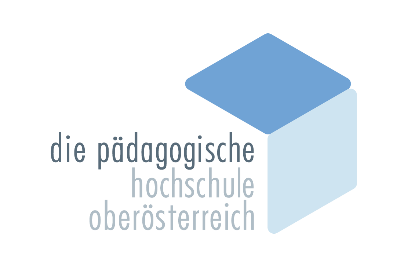 Arbeitsgemeinschaft: BEWEGUNG UND SPORT MSLeitung:	Dipl. Päd. Elisabeth Atzmanstorfer	elisabethatzmanstorfer@gmail.com	Dipl. Päd. Dietmar Haugeneder	d.haugeneder@eduhi.atRegionBAG-Leiter/inBR – RI - SDTheodor Landrichinger
MS Eggelsberg, Marktplatz 11, 5142 Eggelsberg
Tel. +43 7748 6103,  mmse@schule.at 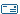 Klaus Igelsböck
MS Taiskirchen, Schulstr. 6, 4753 Taiskirchen
Tel. +43 7764 8290,  klaus.igelsboeck@gmx.atMarkus Hansbauer
MS Riedau, Schulplatz 134, 4752 Riedau
Tel. +43 660 4055004,  markus.hansbauer@gmail.comFR – PE – RO - UUAndreas GuttenbrunnerMS St. Oswald, Markt 71, 4271 St. OswaldTel. +43 7945 7221,  guttenbrunner.andreas@gmail.com 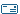 Paul GrabnerMS Perg Stadtzentrum, Linzerstr. 18, 4320 PergTel. +43 7262 52589,  paul.grabner@outlook.com 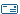 Florian DollhäublMS Mauthausen, Josef Czerwenkastr. 2, 4310 MauthausenTel. +43 7238 2263,  florian.dollhaeubl@ph-ooe.at  Michael Lindorfer
MS Niederwaldkirchen, Schallenbergstr. 11, 4174 Niederwaldkirchen
Tel. +43 7231 2430,  michael.lindorfer@ph-ooe.at Josef Allerstorfer
MS Vorderweißenbach, Müllergasse 2, 4191 Vorderweißenbach
Tel. +43 7219 605541, j.allerstorfer@eduhi.atMartina Tomani
MS Reichenthal, Schlossstr. 8, 4193 Reichenthal
Tel. +43 7214 4238, martina.maier@eduhi.atGM – VBErnst Almhofer
NMS Laakirchen-Süd, Europaplatz 4, 4663 Laakirchen.
Tel. +43 7613 2370-31,  e.almhofer@eduhi.atDoris Buchegger
NMS 2 Ebensee, Pestalozziplatz 2, 4802 Ebensee
Tel. +43 676 839401-78,  d.buchegger@eduhi.atAlexandra Rinnerthaler
UNESCO-NMS Mondsee, Schulweg 4, 5310 Mondsee 
Tel. +43 6232 232413,  s417202@schule-ooe.atEngelbert Hufnagl
NSMS Mondsee, Südtiroler Straße 10, 5310 Mondsee 
Tel. +43 6232 2310-3,  s417072@schule-ooe.atAnton SteinerNSMS Mondsee, Südtiroler Straße 10, 5310 MondseeTel. +43 6232 2310-3,  s417072@schule-ooe.at Julia GreßböckNMS 1 Schwanenstadt, Freizeitpark 4, 4690 SchwanenstadtTel. +43 7673 2441,  s417092@schule-ooe.at Anton Steiner
NSMS Mondsee, Südtiroler Straße 10, 5310 MondseeTel. +43 6232 2310-3,  s417072@schule-ooe.atEF – GRMichael Traxler
SMS Eferding Süd, Welser Straße 19, 4070 Eferding
Tel. +43 7272 5574,  traxler.m@schule.atFranz Riedlecker
NMS Peuerbach, Steegenstr. 15, 4722 Peuerbach
Tel. +43 7276 2093,  f.riedlecker@utanet.atKI – SE – SRMarkus Lindlgruber
NMS Großraming, 4463 Großraming 17
Tel. +43 7254 84086,  m.lindlgruber@eduhi.atKarin Götz
SNMS Steyr, Taschelried 1, 4400 Steyr
Tel. +43 7252 84402-10,  kgoetz@gmx.atLL – LSPetra Fenzl - Mitterbauer
MS Neuhofen, Brucknerstraße 4b, 4501 Neuhofen/K.
Tel. +43 7227 4236,  p.fenzl@nms-neuhofen.at Sandra Diendorfer
MS 14, Tungassingerstraße 23, 4020 Linz
Tel. +43 732 3415700,  diendorfer@gmx.atWL – WSChristian Selinger
NMS 1 Lambach, Hafferlstr. 7, 4650 Lambach
Tel. +43 7245 28844,  fam.selinger@gmx.atElisabeth Atzmanstorfer
NMS 8 Wels, Zeileisstr. 1, 4600 Wels
Tel. +43 7242 235-6510,  hs8.wels@eduhi.at